Ústecký kraj – krajský úřad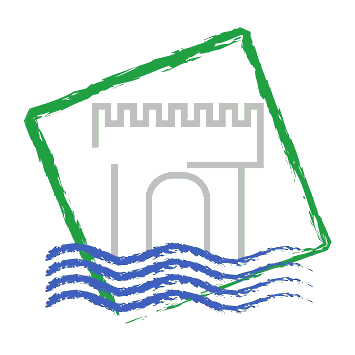 zpráva o výsledkuzahraniční pracovní cestyDatum cesty:24. 25. 7. 2015Název, cíl a důvod cesty:Jednání s vedením obce Lučenec a Praha  - jednání ke spolupráci  v oblasti projektů a spolupráce příspěvkových organizací a ÚSCHarmonogram cesty:24. 7.15:00 odjezd z Loun 16:00 jednání v Praze1:15 přechod hranice Lanžhot10:00-16:00 Návštěva vedení města Praha, Polichno, 16:30 – 19:00 Jednání Magistrát obce Lučenec25. 7.10:00 – 17:00 Návštěva továrny na výrobu krbů, Exkurze v Galerii Lučenec 20:00 odjezd22:00 přechod hranice zpět do ČR4:00 návrat LounyPrůběh a výsledky cesty:Dne 24. – 25. července 2015 navštívili RSDr. Rybák, 1. náměstek hejtmana  ÚK, navštívili spolu se členy Zastupitelstva Města Louny Drahomírem Faixem a Milošem Chovancem, obce Lučenec a Praha. Tématem setkání byla spolupráce v oblasti projektů, inovací a vzájemné využití zkušeností příspěvkových organizací našeho kraje a vyšších územně samosprávných celků na straně Slovenska. V průběhu služební cesty proběhla rozsáhlá jednání s vedením obcí Praha, Polichno  a Lučenec. Účastníci navštívili továrnu na výrobu krbů a Galerii v Lučenci.Spolucestující:RSDr. Stanislav RybákNáklady na cestu hrazeny z:KHZpracoval:Jarmila KlausováDatum:27. 7. 2015